Érettségi feladatok gyűjteménye német nyelvenEsszékEgyetemes kora újkorKözépszint2005–2020Az eredeti feladatsorok és javítási útmutatók lelőhelye:	https://www.oktatas.hu/kozneveles/erettsegi/feladatsorokSzerkesztette: Paksi László, Fekete BálintÖsszeállította: Paksi LászlóVerziószám: 2020_v1A megjelenést az Újkor.hu – A velünk élő történelem tette lehetővé 2020-ban.1. Die Aufgabe bezieht sich auf die großen geographischen Entdeckungen. (kurz)Geben Sie mit Hilfe der Quellen und gestützt auf Ihre eigenen Kenntnisse die Gründe der Entdeckungen und die sie anspornenden Faktoren bekannt! (Verwenden Sie den Geschichtsatlas der Mittelschule!)„Die Türken brachen mit wütendem Geschrei auf der Spur des Sultans voran: nach kurzem verzweifeltem Kampf erklommen und bezwangen sie die Schanzen und die Ruinen der von ihren Kanonen zerschossenen Stadtmauer, worauf sie auch noch die letzten Verteidiger in die Flucht jagten. […] Die Janitscharen und danach die anderen Heeresteile strömten in Kürze in die Stadt hinein wie Wasserfluten. […] Nach ihnen drängte sich das ganze Heer, stetig, mit voller Kraft, und strömte siegreich durch die ganze Stadt. Vor der Mauer, auf der er seine Fahne hatte hissen lassen, stand der Sultan mit strahlendem Gesicht und freute sich des Anblicks: der Tag war nun schließlich mit völliger Deutlichkeit angebrochen.“ (Michael Kritovoulos über den Fall Konstantinopels)„A törökök dühödt ordítással törtek előre a szultán nyomában: rövid, elkeseredett harc után megmászták és hatalmukba kerítették a sáncokat és az ágyúk által összelőtt városfal romjait, miután az utolsó védőket is menekülésre kergették. […] A janicsárok, majd nyomukban a többi seregrész, rövidesen úgy zúdultak be a városba, mint a vízáradat. […] Majd utánuk nyomult az egész sereg, folyamatosan, teljes erejével, és győztesen szétáradt az egész városban. A fal előtt, amelyre nagy lobogóját vonatta fel, sugárzó arccal állt a szultán, és örvendett a látványnak: a nap most virradt fel végül teljes világossággal.” (Mikhael Kritobulosz Bizánc elestéről)Um 1450 erfindet Gutenberg den Buchdruck. 1477: Die antiken astronomischen Werke von Ptolemäus, in denen er die Welt als Kugel beschreibt, werden wieder aufgelegt.1479: Mit der Vereinigung von Kastilien und Aragon entsteht Spanien.  „Ich lobe deinen Plan, nach Westen zu segeln, und ich bin davon überzeugt, dass dieser Weg nicht so schwierig ist wie man glaubt. Gewiss wirst Du mächtige Königreiche, volkreiche Städte und Länder aufsuchen, wo jede Art von Gewürzen und Edelmetallen in großer Fülle zu finden sind. Diese Könige und Fürsten werden dann mit großer Freude in Kontakt zu den Christen treten, um von ihnen die christliche Religion und sämtliche Wissenschaften zu lernen.“ (Aus dem Brief Toscanellis an Kolumbus)„Dicsérem tervedet, hogy Nyugatnak hajózol, s meg vagyok győződve arról, hogy ez az út nem olyan nehéz, mint hiszik. Bizonyosan hatalmas királyságokat, népes városokat és tartományokat fogsz felkeresni, ahol mindenféle fűszer és nemesfém nagy bőségben található. E királyok és fejedelmek nagy örömmel lépnek majd kapcsolatba a keresztényekkel, hogy tőlük keresztény vallást és mindenfajta tudományokat tanuljanak.” (Toscanellinek Kolumbuszhoz írt leveléből)________________________________________________________________________________________________________________________________________________________________________________________________________________________________________________________________________________________________________________________________________________________________________________________________________________________________________________________________________________________________________________________________________________________________________________________________________________________________________________________________________________________________________________________________________________________________________________________________________________________________________________________________________________________________________________________________________________________________________________________________________________________________________________________________________________________________________________________________________________________________________________________________________________________________________________________________________________________________________________________________________________________________________________________________________________________________________________________________________________________________________________________________________________________________________________________________________________________________________________________________________________________________________________________________________________________________________________________________________________________________________________________________________________________________________________________________________________2. Die Aufgabe bezieht sich auf die Kolonialisierung im 16. Jahrhundert. (kurz)Bitte zeigen Sie mit Hilfe der Quelle und Ihrer Kenntnisse, welche Veränderungen die europäischen Kolonisatoren im 16. Jahrhundert in Mittel- und Südamerika verursachten! Verwenden Sie den Geschichtsatlas der Mittelstufe!________________________________________________________________________________________________________________________________________________________________________________________________________________________________________________________________________________________________________________________________________________________________________________________________________________________________________________________________________________________________________________________________________________________________________________________________________________________________________________________________________________________________________________________________________________________________________________________________________________________________________________________________________________________________________________________________________________________________________________________________________________________________________________________________________________________________________________________________________________________________________________________________________________________________________________________________________________________________________________________________________________________________________________________________________________________________________________________________________________________________________________________________________________________________________________________________________________________________________________________________________________________________________________________________________________________________________________________________________________________________________________________________________________________________________________________________________________3. Die Aufgabe bezieht sich auf die Reformation. (kurz)Bitte zeigen Sie mit Hilfe der Quelle und Ihrer Kenntnisse Luthers Kritik an der Struktur und der materiellen Lage der katholischen Kirche! Bitte gehen Sie auch auf die Gründe ein, die die Reformation direkt auslösten!„Daß der Papst nicht »jure divino« oder aus Gottes Wort das Haupt der ganzen Christenheit sei, denn das gehört einem allein zu, der heißt Jesus Christus, sondern allein Bischof oder Pfarrherr der Kirche zu Rom und derjenigen, die sich freiwillig oder durch menschliche Kreatur, das ist weltliche Obrigkeit, zu ihm begeben haben, um nicht unter ihm als einem Herrn, sondern neben ihm als einem Bruder und Gesellen, Christen zu sein, wie solches auch die alten Konzilien [...] beweisen. Jetzt aber wagt kein Bischof den Papst »Bruder« zu heißen wie zu jener Zeit, sondern muß ihn seinen »allergnädigsten Herrn« heißen, wenn’s auch ein König oder Kaiser wäre.“ (Martin Luther, Schmalkaldische Artikel, 1537)„A pápa nem isteni jogon vagy Isten igéje alapján feje az egész keresztyénségnek, mert ilyen csak egy van: a Jézus Krisztus. Hanem csak a római gyülekezetnek és azoknak a püspöke és lelkésze, akik önként vagy emberi kapcsolatok, azaz világi felsőbbség jogán csatlakoztak hozzá, de nem azért, hogy uruk legyen, hanem hogy vele mint keresztyén testvérek és munkatársak együtt éljenek, ahogyan ezt a régi zsinatok […] is tanúsítják. Most azonban egyetlen püspök sem meri a pápát »testvérnek« szólítani, mint abban az időben, hanem »legkegyelmesebb urának« kell őt neveznie, még király vagy császár létére is!” (Luther Márton, 1537)________________________________________________________________________________________________________________________________________________________________________________________________________________________________________________________________________________________________________________________________________________________________________________________________________________________________________________________________________________________________________________________________________________________________________________________________________________________________________________________________________________________________________________________________________________________________________________________________________________________________________________________________________________________________________________________________________________________________________________________________________________________________________________________________________________________________________________________________________________________________________________________________________________________________________________________________________________________________________________________________________________________________________________________________________________________________________________________________________________________________________________________________________________________________________________________________________________________________________________________________________________________________________________________________________________________________________________________________________________________________________________________________________________________________________________________________________________4. Die Aufgabe bezieht sich auf die calvinistische Reformation. (kurz)Bitte zeigen Sie mit Hilfe der Quelle und Ihrer Kenntnisse die reformierte Kirchenstruktur und deren theoretischen Grundlagen!„Wegen der Sündhaftigkeit und Schwäche des Menschen ist es sicherer und erträglicher, wenn die Regierung in den Händen mehrerer liegt, und es ist wichtig, dass man einander hilft, dass man einander unterrichtet und ermahnt und dass es – wenn einer zu weit geht – mehrere Richter und Meister gibt, die seiner Leidenschaft Einhalt gebieten [...]. Aber – wie auch immer das Urteil über die Menschen ausfallen wird – der Herr hat sein Werk von jenen verrichten lassen, die den blutigen Regierungsstab hochmütiger Könige zerbrochen und deren unerträgliche Herrschaft beendet haben. Die Fürsten mögen es hören und erzittern! [...] Wenn es jetzt gewisse vom Volk ausgehende Obrigkeiten gibt, die zur Beschränkung königlicher Willkür errichtet worden sind, [...] bin ich nicht dagegen, dass sie ihrer Pflicht gemäß gegen die wilde Willkür der Könige eingreifen.“ (Calvin: Institutio Christianae Religionis [Unterricht in der christlichen Religion], 1536)„Az emberek bűne és hibája idézi elő […], hogy biztosabb és tűrhetőbb, ha a kormányzatot többen tartják kezükben, hogy egyik a másiknak támogatója legyen, egymást tanítsák, és ha valamelyik továbbmegy, többen legyenek a bírák […]. Ámde bármiként is ítéltessenek meg az emberek cselekedetei, az Úr mégis azok által egyformán saját művét hajtotta végre, akik a fennhéjazó királyok kormánypálcáját összetörték. Hallják meg ezt a fejedelmek és rettegjenek! […] Ha vannak most a néptől szerezve felsőbbségek, amelyek a királyok önkényének korlátozására vannak felállítva, annyira nem vagyok az ellen, hogy ezek kötelességszerűen közbelépjenek.” (Kálvin: A keresztyén vallás rendszere, 1536)________________________________________________________________________________________________________________________________________________________________________________________________________________________________________________________________________________________________________________________________________________________________________________________________________________________________________________________________________________________________________________________________________________________________________________________________________________________________________________________________________________________________________________________________________________________________________________________________________________________________________________________________________________________________________________________________________________________________________________________________________________________________________________________________________________________________________________________________________________________________________________________________________________________________________________________________________________________________________________________________________________________________________________________________________________________________________________________________________________________________________________________________________________________________________________________________________________________________________________________________________________________________________________________________________________________________________________________________________________________________________________________________________________________________________________________________________________5. Die Aufgabe bezieht sich auf die frühe Kolonisation Amerikas (kurz)Stellen Sie anhand der Quellen und Ihre Kenntnisse die Folgen der geographischen Entdeckungen im 16. Jahrhundert auf dem amerikanischen Kontinent dar. Erschließen Sie die Merkmale der Vorgänge in der Wirtschaft, in der örtlichen Gesellschaft und Kultur! Verwenden Sie den Geschichtsatlas!„In Kuba versammelte ein Stammeshäuptling das Volk, er zeigte auf ein Körbchen Gold und sagte: »Das ist der Gott der Christen, werfen wir es in den Fluss, denn wenn sie es bei uns finden, werden wir alle getötet« Sie taten so, dann versuchte der ganze Stamm zu fliehen. Sie wurden eingeholt und umzingelt. Die Christen banden den Häuptling an eine Säule, um ihn lebendig zu verbrennen. Da begann ein Franziskanermönch ihm über unsere Religion zu sprechen. Der Häuptling hörte zu, dann fragte er nur: »Kommen Christen in eurer Paradies?« Und als der Mönch mit ja antwortete, drehte der Häuptling den Kopf weg: »Dann möchte ich nicht getauft werden, ich gehe lieber in die Hölle, als auch im Jenseits mit euch zusammen zu sein.«“ (Las Casas: Die Geschichte der Indianer)„Kubában egy törzsfőnök összegyűjtötte népét, egy kosárka aranyat mutatott nekik és így szólt: »Ez a keresztények istene, dobjuk a folyóba, mert ha nálunk találják, megölnek érte mindannyiunkat.« Így is tettek, aztán menekülni próbált az egész törzs. Utolérték, bekerítették őket. A főnököt oszlophoz kötötték, hogy elevenen megégessék. Ekkor egy Ferencrendi szerzetes a mi hitünkről beszélt neki. A főnök hallgatta, aztán csak ennyit kérdezett: »Keresztények jutnak-e a ti mennyországotokba?« S mikor a szerzetes igennel felelet a főnök elfordította a fejét: »Akkor nem veszem fel a keresztséget, jussak inkább a pokolba, minthogy a másvilágon is együtt legyek veletek.«” (Las Casas: Az indiánok története)„Auf prächtigen Pferden sitzend, mit Lanze und Schwert bewaffnet, verachteten die Spanier den schlecht bewaffneten Feind. Sie richteten in den Städten und in den Dörfern ein furchtbares Blutbad an; weder Alter, noch Geschlecht, weder Frau, noch Kind wurde verschont.“ (Las Casas: Die Geschichte der Indianer)„A spanyolok szép lovakon ülve, lándzsákkal és karddal felfegyverkezve, az oly rosszul felszerelt ellenséget csak megvetéssel illették. Büntetlenül követték el szörnyű mészárlásaikat városokban és falvakban; sem kort, sem nemet, sem asszonyt, sem gyermeket nem kíméltek.” (Las Casas: Az indiánok története)___________________________________________________________________________________________________________________________________________________________________________________________________________________________________________________________________________________________________________________________________________________________________________________________________________________________________________________________________________________________________________________________________________________________________________________________________________________________________________________________________________________________________________________________________________________________________________________________________________________________________________________________________________________________________________________________________________________________________________________________________________________________________________________________________________________________________________________________________________________________________________________________________________________________________________________________________________________________________________________________________________________________________________________________________________________________________________________________________________________________________________________________________________________________________________________________________________________________________________________________________________________________________________________________________________________________________________________________________________________________6. In der Aufgabe geht es um die frühe Kolonisation. (kurz) Stellen Sie die Merkmale der frühen Phase der Kolonisation dar. Schildern Sie anhand Ihrer Kenntnisse und der Quellen auch, wie die europäische Entdecker die bis dahin unbekannten Völker gesehen haben, und wie die Kolonisation auf die betroffenen Gesellschaften wirkte! Verwenden Sie den Geschichtsatlas!(Emberek száma milliókban = die Zahl der Menschen in Millionen; indián lakosság = Indianer – Bevölkerung)„[…] weil ich erkannte, dass sie Leute waren, die sich besser erretten und zu unserem Heiligen Glauben eher durch Liebe als durch Gewalt bekehren würden, gab ich einigen von ihnen rote Mützen und auch Glasperlen, die sie sich an die Brust hängten, und viele andere Dinge von geringem Wert, an denen sie großes Vergnügen fanden. Sie wurden so sehr unsere Freunde. […] Aber mir schien, dass es Leute waren, die an allem sehr arm waren. Alle gehen so nackt umher, wie ihre Mütter sie geboren haben, auch die Frauen […]. Sie sind alle sehr gut gebaut, von sehr schöner Gestalt und mit sehr feinen Gesichtszügen. Ihr Haar ist dicht, […]. manche von ihnen malen sich mit Schwarz an; und einige von ihnen malen sich mit Rot an und einige mit dem, was sie gerade finden. Und einige von ihnen malen sich das Gesicht an und einige von ihnen den ganzen Körper und einige von ihnen nur die Augen oder die Nase. Sie tragen keine Waffen und kennen sie auch nicht, denn ich zeigte ihnen Schwerter und sie fassten sie an der Schneide an und schnitten sich aus Unwissenheit. Sie besitzen kein Eisen. Ihre Speere sind Stöcke ohne Eisen; einige davon haben am Ende einen Fischzahn, andere haben andere Dinge. […]. Sie müssen gute Diener und begabt sein, weil ich sehe, dass sie alles sehr schnell wiederholen, was wir ihnen vorsprechen. Ich glaube, dass sie schnell Christen würden, weil mir scheint, dass sie keiner Sekte angehören.“ (Aus dem Bericht von Kolumbus über das erste Treffen mit den Ureinwohnern, 1492)„[…] megbizonyosodtam, hogy oly emberek, kik inkább jó szóval, mintsem erőszakkal térnének Szent hitünkre, néhányuknak vörös sipkákat és üveggyöngy füzéreket ajándékoztam, amit a nyakukba vettek, és sok más csekély értékű holmit adtam nekik, amiben nagy gyönyörűségüket lelték, s amivel megnyertük barátságukat. […] én úgy láttam, hogy nagyon szegények. Anyaszült mezítelen járnak, még az asszonyok is, […] igen formásak, szép testűek, arcuk tetszetős; hajuk erős szálú, […] némelyek sötétre festik magukat, néhányan meg vörösre, mások épp olyan színűre, amilyet találnak; megfestik arcukat, néhányan egész testüket: van, aki csak a szemét, van, aki csak az orrát. Fegyvert nem viselnek, nem is ismerik, mert amikor kardokat mutattam nekik, az élét fogták meg, s tudatlanságukban megsebezték magukat. Vas holmijuk nincsen: dárdáik vasalatlan pálcák, némelyik hegyében halfog, másokén valami egyéb. […] Bizonyára jó szolgák lehetnek és jó eszűek, mert úgy látom, hogy igen gyorsan kimondanak mindent, amit mondtam nekik; azt hiszem, hogy könnyűszerrel kereszténnyé lennének, mert úgy tetszik, semmiféle vallásuk nincsen.” (Kolumbusz beszámolója az őslakosokkal történt első találkozásáról; 1492)___________________________________________________________________________________________________________________________________________________________________________________________________________________________________________________________________________________________________________________________________________________________________________________________________________________________________________________________________________________________________________________________________________________________________________________________________________________________________________________________________________________________________________________________________________________________________________________________________________________________________________________________________________________________________________________________________________________________________________________________________________________________________________________________________________________________________________________________________________________________________________________________________________________________________________________________________________________________________________________________________________________________________________________________________________________________________________________________________________________________________________________________________________________________________________________________________________________________________________________________________________________________________________________________________________________________________________________________________________________________7. Die Aufgabe bezieht sich auf die Reformation. (kurz)Stellen Sie anhand der Quellen und Ihrer Kenntnisse die wichtigsten Forderungen und Merkmale der Reformation von Luther dar![A lutheri reformáció = Die Reformation von Luther;Új egyház = Neue Kirche (lutherisch o. evangelisch);nincs szükség pápára… = man braucht keinen Papst, keine Bischöfe, Mönche;nincs szükség szentekre = man braucht keine Heiligen;a bűnt csak Isten bocsáthatja meg = die Sünden können nur vom Gott vergeben werden;„Csak a hit által!“ = Nur durch den Glauben!; Két szentség… = Zwei Sakramente (Taufe und Kommunion); „Csak a Szentírás által!“ = Nur durch die Heilige Schrift (Bibel); bibliafordítás = Bibelübersetzung;iskolák, könyvnyomtatás = Schulen, Buchdruckerei;anyanyelvi igehirdetés = Predigt in der Muttersprache;laikus gyülekezet és lelkész = Laien-Kirchengemeinde und Pfarrer;új liturgia = neue Liturgie.]„Der Papst will und kann keine Strafen erlassen, außer solchen, die er auf Grund seiner eigenen Entscheidung oder der der kirchlichen Satzungen auferlegt hat. Der Papst kann eine Schuld nur dadurch erlassen, dass er sie als von Gott erlassen erklärt und bezeugt. Menschenlehre verkündigen die, die sagen, dass die Seele aus dem Fegefeuer emporfliege, sobald das Geld im Kasten klingt. Jeder Christ, der wirklich bereut, hat Anspruch auf völligen Erlass von Strafe und Schuld, auch ohne Ablassbrief.“ (Luther: Aus den 95 Thesen)„A pápa nem engedhet el semmiféle büntetést, csak azt, amit vagy a maga vagy a kánonok (egyházi előírások) rendelkezése alapján szabott ki. A pápa nem bocsáthat meg egy vétket sem, legfeljebb kihirdeti és megerősíti Isten bocsánatát. Emberi tanokat prédikálnak azok, akik azt állítják: mihelyt megcsörren a ládába dobott fillér, a lélek kiszabadul a tisztítótűzből. Minden keresztény – ha őszinte bánata van – búcsúlevél nélkül is elnyeri büntetései és bűnei elengedését.” (Luther: Részletek a 95 pontból)___________________________________________________________________________________________________________________________________________________________________________________________________________________________________________________________________________________________________________________________________________________________________________________________________________________________________________________________________________________________________________________________________________________________________________________________________________________________________________________________________________________________________________________________________________________________________________________________________________________________________________________________________________________________________________________________________________________________________________________________________________________________________________________________________________________________________________________________________________________________________________________________________________________________________________________________________________________________________________________________________________________________________________________________________________________________________________________________________________________________________________________________________________________________________________________________________________________________________________________________________________________________________________________________________________________________________________________________________________________________8. In der Aufgabe geht es um die katholische Erneuerung und die Gegenreformation. (kurz)Erörtern Sie mit Hilfe der Quelle und Ihrer Kenntnisse, welche Antworten die Gegenreformation auf die von Luther aufgeworfenen Glaubensfragen gab! „Nach dem Beispiel der wahrgläubigen Väter nimmt man mit gleicher Frömmigkeit und Ehrfurcht an und verehrt alle Bücher, sowohl des Alten als auch des Neuen Testaments – dieweil der Eine Gott der Urheber von beiden ist –, ebenso auch die heiligen Überlieferungen [außerhalb der Bibel] selbst, sowohl die […], welche den Glauben, als welche die Sitten betreffen, die in steter Aufeinanderfolge in der katholischen Kirche erhalten wurden.“ (Beschluss des Konzils, 1546) „Az igazhitű atyák példáját követve, mind az Ó-, mind az Újszövetség összes könyveit – minthogy mindkettőnek az egy Isten a szerzője –, nemkülönben mind a hitet, mind az erkölcsöket érintő [Biblián kívüli szent] hagyományokat, amelyeket […] a katolikus Egyház szakadatlan folytonossággal megőrzött, egyenlő jámborsággal és megbecsüléssel fogadja el és tiszteli.” (Zsinati határozat, 1546)___________________________________________________________________________________________________________________________________________________________________________________________________________________________________________________________________________________________________________________________________________________________________________________________________________________________________________________________________________________________________________________________________________________________________________________________________________________________________________________________________________________________________________________________________________________________________________________________________________________________________________________________________________________________________________________________________________________________________________________________________________________________________________________________________________________________________________________________________________________________________________________________________________________________________________________________________________________________________________________________________________________________________________________________________________________________________________________________________________________________________________________________________________________________________________________________________________________________________________________________________________________________________________________________________________________________________________________________________________________________9. Die Aufgabe bezieht sich auf den Prozess der Gegenreformation und katholischer Erneuerung. (kurz)Bitte zeigen Sie mit Hilfe der Quelle und Ihrer Kenntnisse die Maßnahmen des Konzils von Trident (Trient) und deren Bedeutung! Verwenden Sie den Geschichtsatlas der Mittelschule!„Im Oktober und November 1551 [...] kamen auch die Vertreter der Lutheraner in Trient an, um die Teilnahme ihrer Theologen vorzubereiten. Sofort lehnten sie es ab, an der Arbeit des Konzils teilzunehmen, und verlangten, die Bischöfe sollten von neuem mit der Besprechung der Fragen der Dogmatik [Glaubensprinzipien] beginnen und ihre bisherigen Beschlüsse für nichtig betrachten. Diese Bitte war verständlich, wie auch das verständlich war, dass die päpstlichen Legaten [Gesandte] und die Bischöfe den Vorschlag heftig zurückwiesen.“ (Owen Chadwick, Historiker)„1551 októberében és novemberében […] a lutheránusok képviselői is megérkeztek Tridentbe, hogy előkészítsék teológusaik részvételét. Rögtön elhárították a zsinat munkájában való részvételt, és azt követelték, hogy a püspökök kezdjék újra a dogmatikai [hitelvi] kérdések megtárgyalását, és tekintsék semmisnek addigi határozataikat. Ez a kérés érthető volt; mint ahogy az is érthető, hogy a pápai legátusok [küldöttek] és a püspökök hevesen elutasították a javaslatot.” (Owen Chadwick, történész)___________________________________________________________________________________________________________________________________________________________________________________________________________________________________________________________________________________________________________________________________________________________________________________________________________________________________________________________________________________________________________________________________________________________________________________________________________________________________________________________________________________________________________________________________________________________________________________________________________________________________________________________________________________________________________________________________________________________________________________________________________________________________________________________________________________________________________________________________________________________________________________________________________________________________________________________________________________________________________________________________________________________________________________________________________________________________________________________________________________________________________________________________________________________________________________________________________________________________________________________________________________________________________________________________________________________________________________________________________________________10. Die Aufgabe bezieht sich auf den französischen Absolutismus. (kurz)Bitte zeigen Sie anhand der Quelle und Ihrer Kenntnisse, wie die absolutistische Regierungsform in Frankreich unter Ludwig XIV. verwirklicht wurde!„Meine Herren, ich habe Sie zusammengerufen, um Ihnen zu sagen: bisher wurden die Staatsgeschäfte von dem verstorbenen Herrn Kardinal Mazarin geführt. Jetzt ist für mich die Zeit gekommen, um selbst zu regieren. Sie werden mit Ihren Ratschlägen helfen, wenn ich Sie darum bitte. Ich ordne an, Herr Kanzler, dass Ihr nichts ohne meinen Befehl siegelt, und Ihr, Herren Staatssekretäre, dass Ihr nichts ohne meine Anordnung unterschreibt, nicht einmal einen Passport.“ (Rede von Ludwig XIV. zu seinen Ministern am Tage nach dem Tode Mazarins, 1661)„Uraim, azért hívattam önöket, hogy elmondjam: eddig az államügyeket saját akaratomból a néhai Mazarin bíboros úr irányította. Most elérkezett az ideje, hogy magam kormányozzak. Önök segíteni fognak a tanácsaikkal, amikor én kérem Önöktől. Elrendelem, kancellár úr, hogy semmit se pecsételjen le az én parancsom nélkül, és Önök, Államtitkár urak, a rendelkezésem nélkül semmit sem írhatnak alá, még egy útlevelet sem.” (XIV. Lajos beszéde a miniszterekhez Mazarin halálának másnapján; 1661)___________________________________________________________________________________________________________________________________________________________________________________________________________________________________________________________________________________________________________________________________________________________________________________________________________________________________________________________________________________________________________________________________________________________________________________________________________________________________________________________________________________________________________________________________________________________________________________________________________________________________________________________________________________________________________________________________________________________________________________________________________________________________________________________________________________________________________________________________________________________________________________________________________________________________________________________________________________________________________________________________________________________________________________________________________________________________________________________________________________________________________________________________________________________________________________________________________________________________________________________________________________________________________________________________________________________________________________________________________________________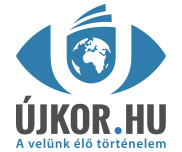 www.ujkor.huBevölkerung EuropasBevölkerung Europas130073 Millionen140045 Millionen150078 Millionen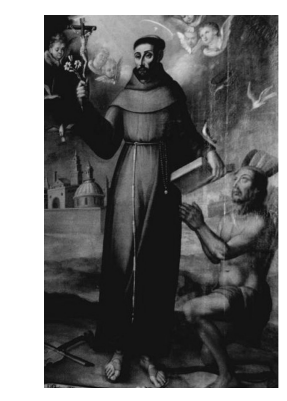 der Heilige Franziskus von Solano, Franziskanermönch, mit einem knienden Indio in Amerika (zeitgenössisches spanisches Gemälde)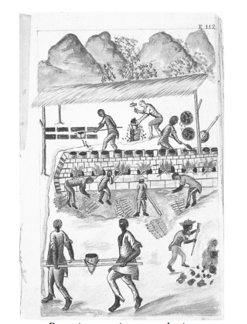 Edelmetallgrube in PeruDie Bevölkerung von Mittelamerika (Schätzung)Die Bevölkerung von Mittelamerika (Schätzung)152011 Millionen15406,4 Millionen15654,4 Millionen15972,5 MillionenVom 17. Jh. nahm die Bevölkerung wieder zu.Vom 17. Jh. nahm die Bevölkerung wieder zu.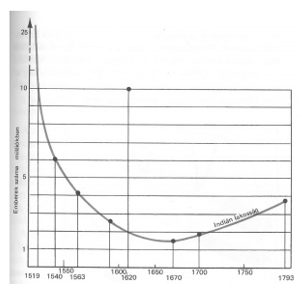 Der Rückgang der Indianer-Bevölkerung in Mexiko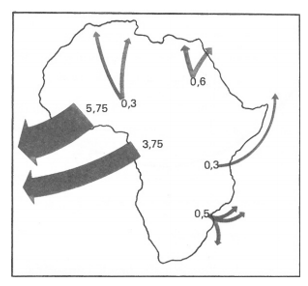 Der afrikanische Sklavenhandel (1500-1810)Millionen Personen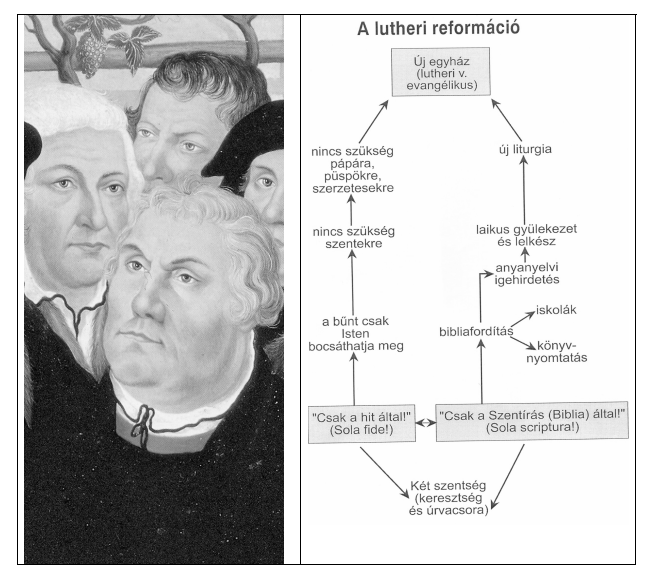 Martin Luther